ИГРОВАЯ   ЗОНА  « МАГАЗИН» средняя группа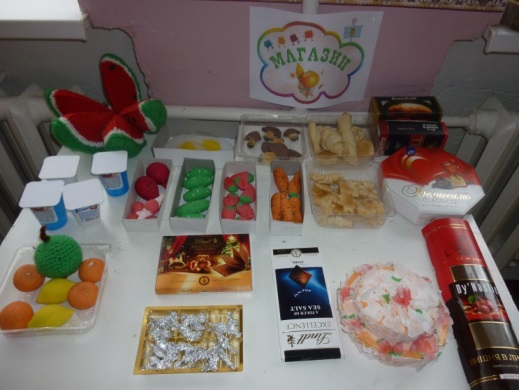 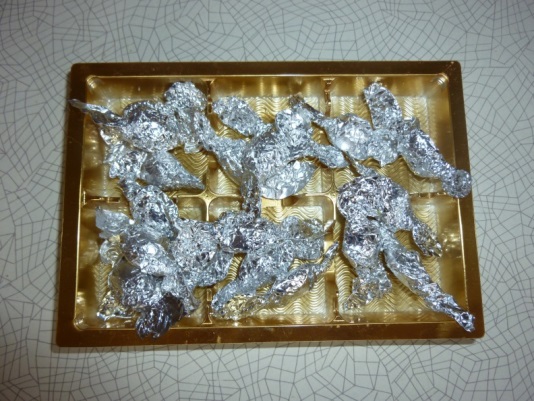 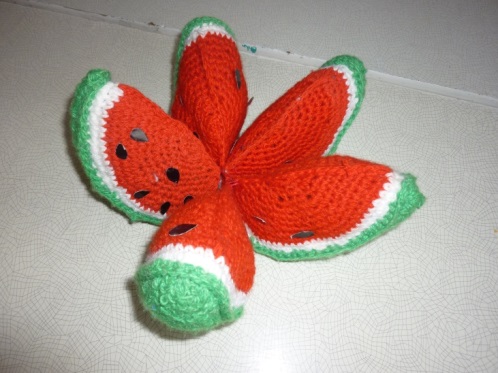 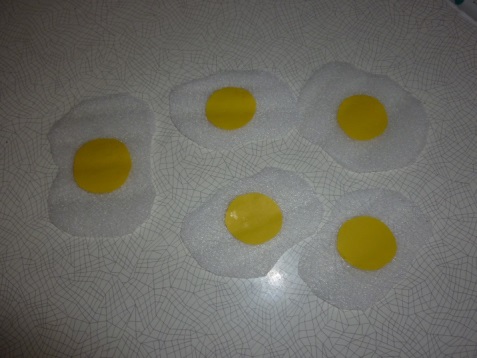 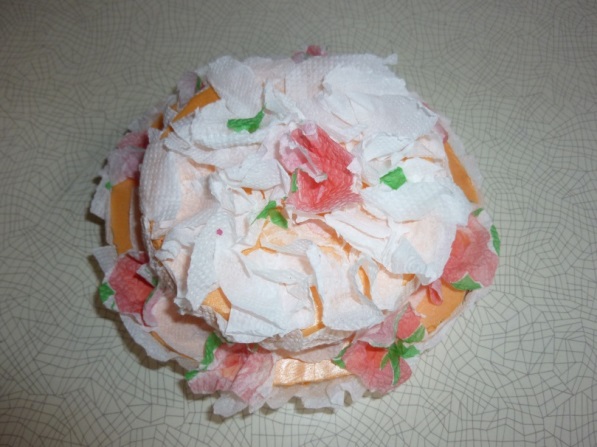 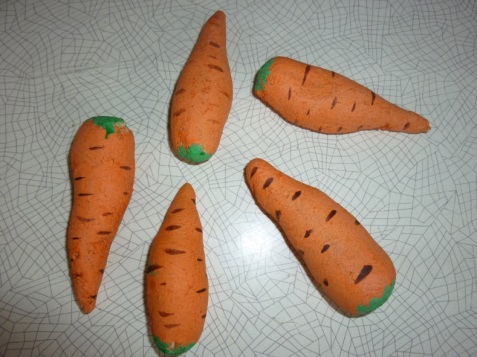 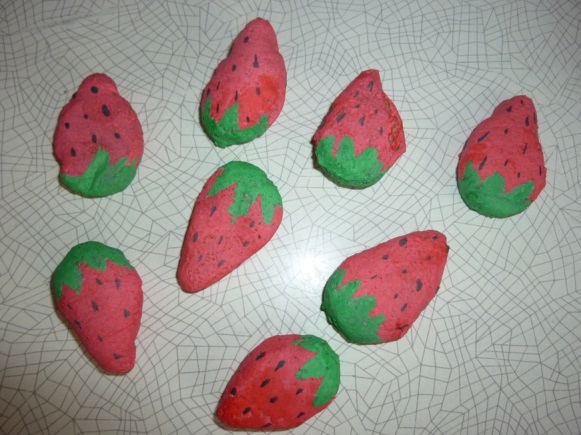 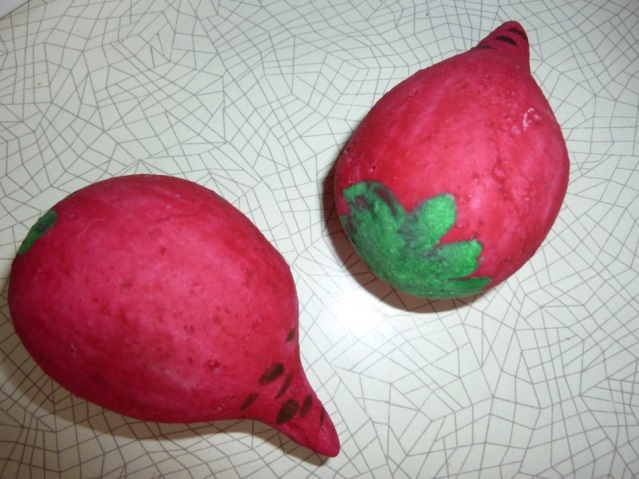 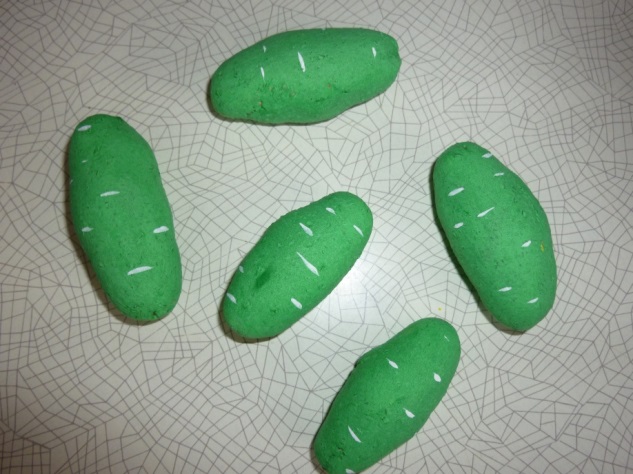 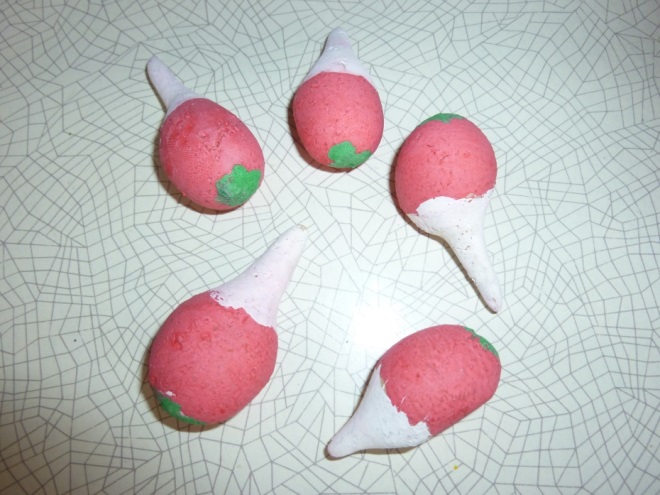 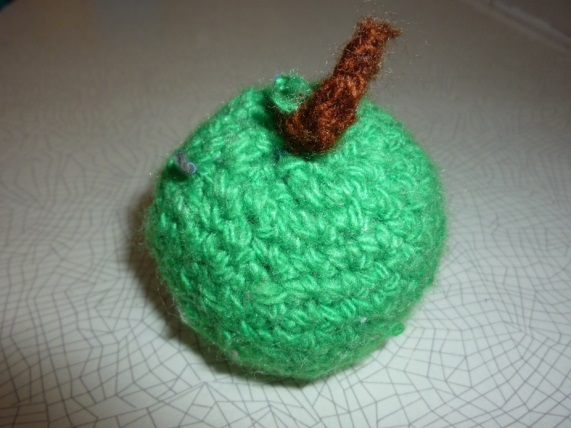 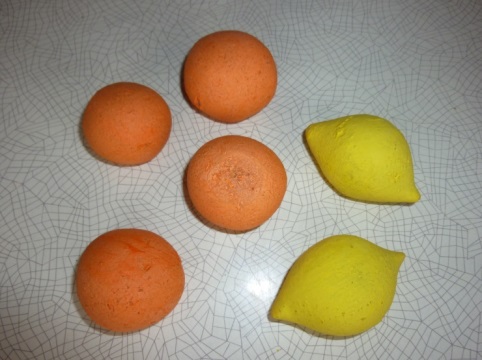 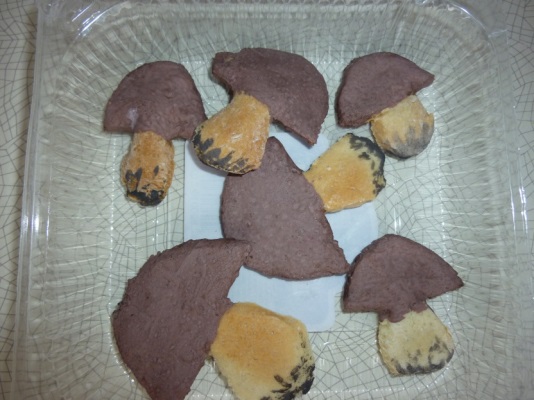 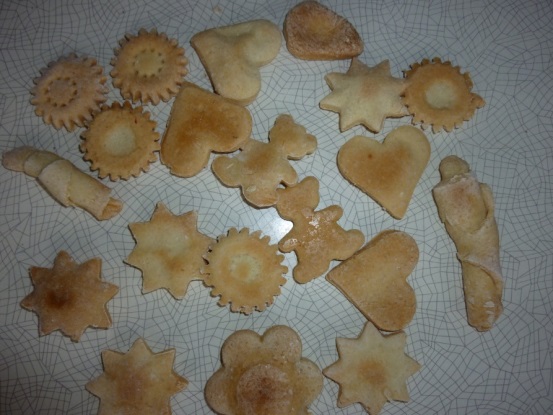 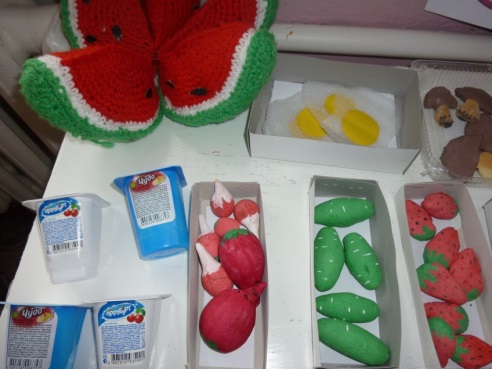 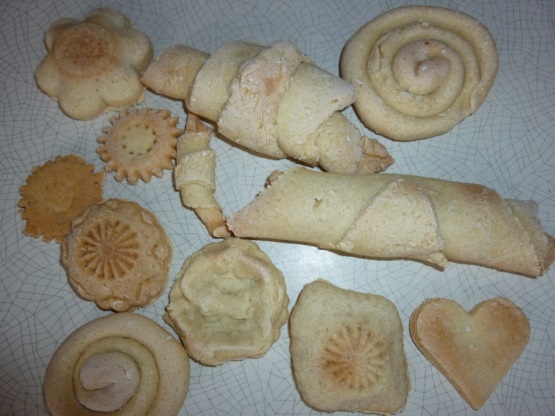 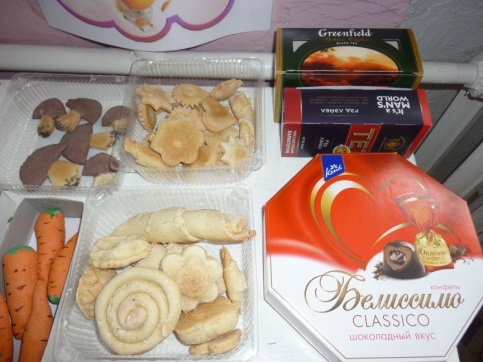 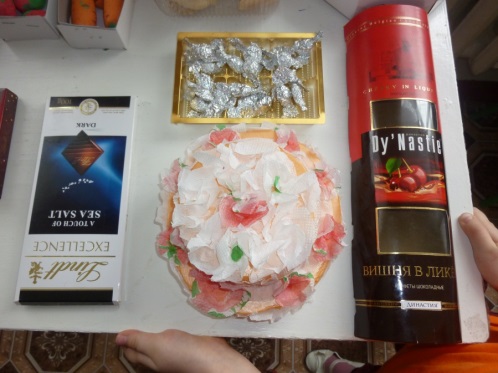 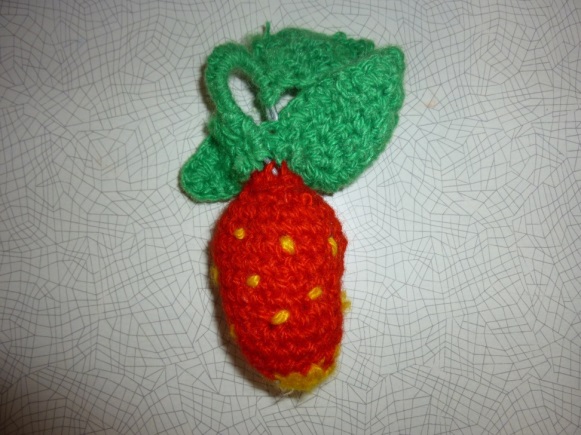 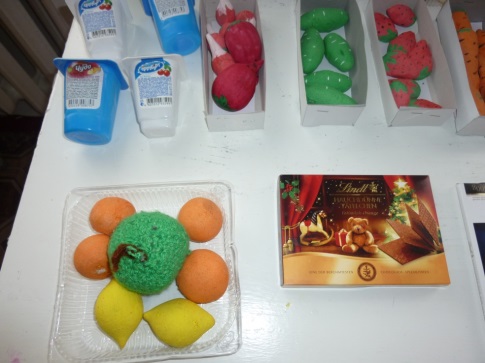 